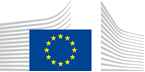 VACANCY NOTICESECONDED NATIONAL EXPERT TO THE EUROPEAN COMMISSION1.	Nature of the tasksThe unit is responsible for promoting equality between women and men in the European Union. In the framework of the Gender Equality Strategy 2020-2025 , we carry out a range of specific policy and legislative actions to promote equality between women and men and to fight sex-based discrimination. Thematically our primary focus is gender equality on the labour market, the promotion of reconciliation between work and family life, equal economic independence, equality in pay, pensions and decision-making positions, and the eradication of violence against women. In addition, we are responsible for ensuring that a gender perspective is mainstreamed in all other EU policies (together with the newly established Task Force for Equality). Our specific tasks include: legal work (including monitoring the effective implementation of EU law and manage infringement proceedings, prepare the European Commission’s positions in proceedings before the European Court of Justice, preparing evaluations of existing legislative instruments, preparing new legislative initiatives, negotiate legislative proposals with the Council and the European Parliament, monitor, prepare and negotiate conventions or other instruments in various international fora); stakeholder outreach (including facilitating exchanges of good practices between Member States, awareness-raising and information campaigns and working closely with a range of stakeholders inside and outside the Commission); contributing to gender equality aspects of the European Semester; funding gender equality projects under the Rights, Equality and Citizenship Programme. We are responsible for relations with the European Institute for Gender Equality, and contribute to most international fora and meetings related to gender equality. We are a friendly and dynamic team of about 23 policy officers, legal officers and assistants, working in a visible and high priority area of the von der Leyen Commission. We have currently two vacancies. The successful candidates may, in particular, but not only:Contribute to the development of legislative and/or policy solutions to promote gender equality and fight sex-based discrimination, including by closing the gender pay, earnings and pension gaps, improving work-life balance of parents and carers, combating gender-based violence and increasing gender-balance in decision-making.Contribute to the monitoring of the implementation of EU legislation in the area of gender equality, in Member States and in candidate countries, including contribution to the Commission's position in cases pending before the European Court of Justice, infringement procedures and complaints;Contribute to the preparation of evaluations of existing legislation, impact assessments and formulation of possible future new legislative proposals;Participate in the Union's legislative decision-making with Council and Parliament regarding proposals in the area of gender equality;Contribute to the promotion of gender equality in the European Semester;Contribute to the organisation of regular meetings with internal and external stakeholder groups; andContribute to the preparation of the Annual report on Equality between Women and Men in the European Union.2.	Main qualificationsa) Eligibility criteriaThe following eligibility criteria must be fulfilled by the candidate in order to be seconded to the Commission. Consequently, the candidate who does not fulfil all of these criteria will be automatically eliminated from the selection process.•	Professional experience: at least three years of professional experience in administrative, legal, scientific, technical, advisory or supervisory functions which are equivalent to those of function group AD;•	Seniority: candidates must have at least one year seniority with their employer, that means having worked for an eligible employer as described in Art. 1 of the SNE decision on a permanent or contract basis for at least one year before the secondment; •	Linguistic skills: thorough knowledge of one of the EU languages and a satisfactory knowledge of another EU language to the extent necessary for the performance of the duties. SNE from a third country must produce evidence of a thorough knowledge of one EU language necessary for the performance of his duties.b)	Selection criteriaDiploma - university degree or - professional training or professional experience of an equivalent level  in the field(s) : law, economics or political sciences.Professional experienceRelevant professional experience includes law/policy on equality, non-discrimination, human rights, social affairs, employment and criminal justice. Depending on his/her profile, the candidate should have experience with monitoring policy/legislation in the area of gender equality, labour markets or employment policy/law, policy analysis; familiarity with academic and/or economic research or working with statistics in these areas would be a plus. The candidate should have excellent oral and written communication skills. He/she should be able to produce high quality output, often with short deadlines. The work involves frequent contacts with the European Institute for Gender Equality, national authorities including equality bodies, other Commission services and EU institutions, academics and civil society.Language(s) necessary for the performance of dutiesAbility to work fluently in English (orally and in writing) in addition to a good knowledge of another EU official language.3.	Submission of applications and selection procedureCandidates should send their application according to the Europass CV format (http://europass.cedefop.europa.eu/en/documents/curriculum-vitae) in English, French or German only to the Permanent Representation / Diplomatic Mission to the EU of their country, which will forward it to the competent services of the Commission within the deadline fixed by the latter. The CV must mention the date of birth and the nationality of the candidate. Not respecting this procedure or deadlines will automatically invalidate the application.Candidates are asked not to add any other documents (such as copy of passport, copy of degrees or certificate of professional experience, etc.). If necessary, these will be requested at a later stage. Candidates will be informed of the follow-up of their application by the unit concerned.4.	Conditions of the secondmentThe secondment will be governed by the Commission Decision C(2008)6866 of 12/11/2008 laying down rules on the secondment to the Commission of national experts and national experts in professional training (SNE Decision).The SNE will remain employed and remunerated by his/her employer during the secondment. He/she will equally remain covered by the national social security system. Unless for cost-free SNE, allowances may be granted by the Commission to SNE fulfilling the conditions provided for in Art. 17 of the SNE decision. During the secondment, SNE are subject to confidentiality, loyalty and absence of conflict of interest obligations, as provided for in Art. 6 and 7 of the SNE Decision.If any document is inexact, incomplete or missing, the application may be cancelled.Staff posted in a European Union Delegation are required to have a security clearance (up to SECRET UE/EU SECRET level according to Commission Decision (EU, Euratom) 2015/444 of 13 March 2015, OJ L 72, 17.03.2015, p. 53).The selected candidate has the obligation to launch the vetting procedure before getting the secondment confirmation.5.	Processing of personal dataThe selection, secondment and termination of the secondment of a national expert requires the Commission (the competent services of DG HR, DG BUDG, PMO and the DG concerned) to process personal data concerning the person to be seconded, under the responsibility of the Head of Unit of DG HR.DDG.B4. The data processing is subject to the SNE Decision as well as the Regulation (EU) 2018/1725. Data is kept by the competent services for 10 years after the secondment (2 years for not selected or not seconded experts).You have specific rights as a ‘data subject’ under Chapter III (Articles 14-25) of Regulation (EU) 2018/1725, in particular the right to access, rectify or erase your personal data and the right to restrict the processing of your personal data. Where applicable, you also have the right to object to the processing or the right to data portability.You can exercise your rights by contacting the Data Controller, or in case of conflict the Data Protection Officer. If necessary, you can also address the European Data Protection Supervisor. Their contact information is given below.Contact informationThe Data ControllerIf you would like to exercise your rights under Regulation (EU) 2018/1725, or if you have comments, questions or concerns, or if you would like to submit a complaint regarding the collection and use of your personal data, please feel free to contact the Data Controller, HR.DDG.B.4, HR-MAIL-B4@ec.europa.eu.The Data Protection Officer (DPO) of the CommissionYou may contact the Data Protection Officer (DATA-PROTECTION-OFFICER@ec.europa.eu) with regard to issues related to the processing of your personal data under Regulation (EU) 2018/1725.The European Data Protection Supervisor (EDPS)You have the right to have recourse (i.e. you can lodge a complaint) to the European Data Protection Supervisor (edps@edps.europa.eu) if you consider that your rights under Regulation (EU) 2018/1725 have been infringed as a result of the processing of your personal data by the Data Controller.To the attention of candidates from third countries: your personal data can be used for necessary checks.Post identification:(DG-DIR-UNIT)JUST-D-2Head of Unit:Email address:Telephone:Number of available posts:Suggested taking up duty:Suggested initial duration:Place of secondment:Ingrid Bellander-TodinoIngrid.bellander-todino@ec.europa.eu 32-2-298.75.3923rd quarter 2020 2 years1 Brussels   Luxemburg   Other: ………………..    With allowances                     Cost-freeThis vacancy notice is also open to    the following EFTA countries :
	 Iceland   Liechtenstein   Norway   Switzerland
	 EFTA-EEA In-Kind agreement (Iceland, Liechtenstein, Norway)
    the following third countries:
    the following intergovernmental organisations: This vacancy notice is also open to    the following EFTA countries :
	 Iceland   Liechtenstein   Norway   Switzerland
	 EFTA-EEA In-Kind agreement (Iceland, Liechtenstein, Norway)
    the following third countries:
    the following intergovernmental organisations: 